FONDO DE APOYO A LA INTERNACIONALIZACIÓN CIENTÍFICA MEDIANTE RECURSOS DE COFINANCIACIÓNAcogida de posdoctorados extranjerosNATURALEZA DEL FONDOApoyo para cupos de formación posdoctoral a extranjeros en grupos de investigación de la UniversidadDOCUMENTOS QUE SE DEBEN ANEXAR AL PRESENTAR LA SOLICITUDFormato de solicitud debidamente diligenciadoPresentación sustentada de la manifestación de interésCarta o memorando de intención para la participación de las partes en la respectiva convocatoria de las plazas posdoctorales Aval del Comité Técnico de la dependencia o quien haga sus vecesPresupuesto completo, desglosado por rubros, en el cual se presenten los apoyos recibidos por otras dependencias de la Universidad y por fuentes externas, incluida la cotización de tiquetes aéreos, transporte terrestre y gastos de manutención (alimentación y alojamiento)Informe de selección de la persona candidata a la formación posdoctoralLas solicitudes con toda la documentación deben presentarse a la Vicerrectoría de Investigación, mínimo un mes antes del cierre de la convocatoria de plazas posdoctorales. La Vicerrectoría de Investigación no recibirá solicitudes que no entreguen toda la documentación indicada ó que se encuentre por fuera del plazo establecido. DATOS GENERALESMANIFESTACIÓN DE INTERÉS DE PARTICIPACIÓN EN LA CONVOCATORIA:ADQUISICIÓN DE COMPROMISOS (colocar X al frente de los compromisos que se asumen, verificar compromisos exigidos según términos de referencia):(Incluir tantas filas como sea necesario)PRESUPUESTOEl tope máximo a cofinanciar por el fondo no excederá la suma de trece mil quinientos dólares americanos (US$13.500.oo) por solicitud.Desprendible para el solicitante.-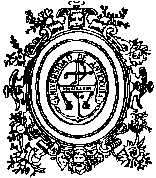 UNIVERSIDAD DE ANTIOQUIAVICERRECTORÍA DE INVESTIGACIÓNDIRECCIÓN DE RELACIONES INTERNACIONALESNombre del candidato Post-doctoral: Ciudad y País de Procedencia:Grupos de investigación (instancia responsable de la formación post-doctoral:Coordinador:Línea de investigación y/o proyectos en que los que participará el post-doctorando:Fortalezas académicas y científicas existentes:Experiencia en la línea y/o proyecto de investigación:Aportes específicos que el grupo, centro o investigador que hace a la respectiva formación posdoctoral Aportes provenientes del posible post-doctorando y de la entidad internacional que lo respalda:Compromisos que asumirían en caso de resultar favorecidos en la convocatoria de plaza posdoctoralCompromisos que asumirían en caso de resultar favorecidos en la convocatoria de plaza posdoctoralFecha de cumplimientoRUBROMONTO(Coloque el valor total del rubro)RUBROFuentes de Financiación (coloque valor aportado por cada financiador)Fuentes de Financiación (coloque valor aportado por cada financiador)Fuentes de Financiación (coloque valor aportado por cada financiador)Fuentes de Financiación (coloque valor aportado por cada financiador)CODI (Fondo Internacionalización)Fuentes ExternasRecursos PersonalesOtrosHonorariosPasajes aéreosManutención.Firma coordinador:Firma de recepción:Firma de recepción:Fecha de recepción:Decisión:    Aprobado  Rechazado  Rechazado  Acta N°:Acta N°:Fecha:Nombre del Solicitante:Nombre del Solicitante:Firma de recepción:Fecha de recepción: